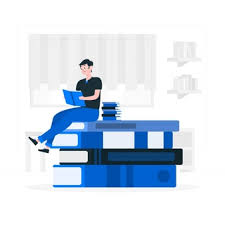 KĄCIK CZYTELNICZY - spotkanie drugieDrodzy Uczniowie!!!   Proponuję Wam spotkanie z Cudaczkiem-Wyśmiewaczkiem. Bohater ten jest stworkiem niewielkiego wzrostu, który według słów autorki Julii Duszyńskiej „nie je, nie pije, tylko wyśmiewaniem żyje”. Skrzat ten czerpie radość i satysfakcję z naśmiewania się z innych, przede wszystkim z dzieci i ich wad. Namawia dzieci do niewłaściwego zachowania. Poznajcie panią Obrażalską, pana Złośnickiego, Beksę, pana Byle-jak, pana Chwalipiętę, pannę Krzywinosek.cześć 1  ( czas 40:04) Kliknij tutajcześć 2  ( czas 50:37) Kliknij tutajtekst do czytania  Kliknij tutajMiłego słuchania!Nauczycielka z Waszej biblioteki:)